Ficha de Inscripción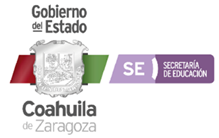 NOMBRE DEL PARTICIPANTENOMBRE DEL PARTICIPANTENOMBRE DEL PARTICIPANTENOMBRE DEL PARTICIPANTECATEGORÍATÍTULO DEL DISCURSOTÍTULO DEL DISCURSOTÍTULO DEL DISCURSOTÍTULO DEL DISCURSOTÍTULO DEL DISCURSONOMBRE DEL DOCENTE RESPONSABLENOMBRE DEL DOCENTE RESPONSABLENOMBRE DEL DOCENTE RESPONSABLENOMBRE DEL DOCENTE RESPONSABLENOMBRE DEL DOCENTE RESPONSABLENOMBRE DE LA ESCUELANOMBRE DE LA ESCUELAETAPAETAPAETAPADIRECCIÓN DE LA ESCUELADIRECCIÓN DE LA ESCUELADIRECCIÓN DE LA ESCUELADIRECCIÓN DE LA ESCUELADIRECCIÓN DE LA ESCUELATELÉFONOCLAVE DE CENTRO DE TRABAJOCLAVE DE CENTRO DE TRABAJOCLAVE DE CENTRO DE TRABAJOCLAVE DE CENTRO DE TRABAJONOMBRE DEL/LA DIRECTOR/ANOMBRE DEL/LA DIRECTOR/ANOMBRE DEL/LA DIRECTOR/AZONA ESCOLARZONA ESCOLARLOCALIDADMUNICIPIOMUNICIPIOMUNICIPIOMUNICIPIO